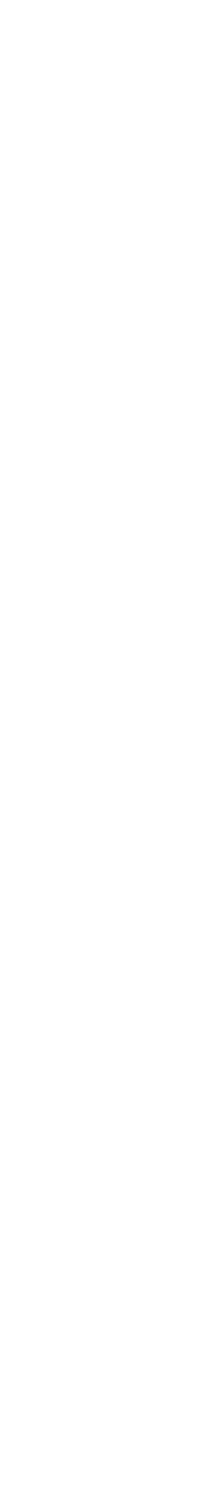 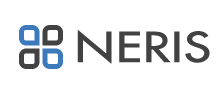 Please select one or more topics for your abstractTitle Authors – Please underline corresponding authorText radiological impact assessmentscoutermeasures and coutermeasure strategies in emergency & recovery, decision support & disaster informaticssetting-up a holistic framework for preparedness for emergency response & recoverystakeholder involvement and engagement in emergency and recoveryuncertainty handling issues FOR emergency and recovery